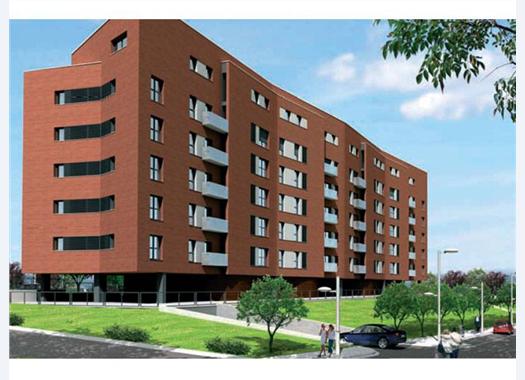 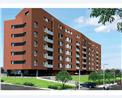 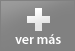 Calcula el precio del seguro Descripción y característicascómo somos!. lo queremos todo... vivir en la ciudad, pero tener el monte a tiro de piedra. disfrutar de una gran zona verde a pie de casa... por querer... a veces, sin embargo si, lo podemos tener todo. tenemos la oportunidad de vivir en el edificio san ignacio, en un nuevo conjunto de viviendas, en el que usted decide... una cocina como centro de su hogar. un estudio ocupando el lugar más importante de su vida. un espacio independiente para cada uno.Podrás ejercer los derechos de acceso, rectificación, cancelación y oposición, identificados con la referencia "Protección datos" a "Habitatsoft" c/Anselm Clave, 69-71-73, 4º Piso, Granollers, Barcelona. Cargando datos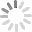 Final del formularioTipoSup.hab.BañosGarajeTerrazaTrasteroVentaAlquilerOpción a compraPiso55 m²22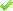 - - PlanoPiso55 m²21- - PlanoPiso55 m²22- - PlanoPiso55 m²21- - PlanoPiso47 m²21- - PlanoPiso46 m²11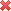 - - PlanoPiso46 m²11- - PlanoPiso74 m²32- - PlanoPiso78 m²32- - PlanoPiso88 m²32- - PlanoPiso69 m²32- - PlanoPiso69 m²32- - PlanoPiso69 m²32- - PlanoPiso66 m²22- - Plano